Зимующие птицы.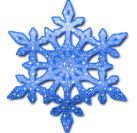 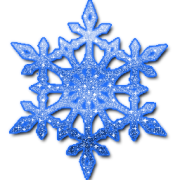 Ребенок старшего возраста должен знать: Некоторых птиц: воробей, голубь, синица, сова, филин, дятел, сорока, ворона, снегирь и др Чем питаются: насекомыми, семенами сорных растений и различным зерном, отбросами пищи, мелкими грызунами и т.д.Чем полезны тем, что круглый год очищают леса и сады от насекомых и вредителей, а истребляя много семян сорных растений, птицы приносят большую пользу сельскому хозяйству. Где живут птицы? (Высоко на деревьях, в гнёздах и дуплах).Что они умеют (глаголы): ходить, прыгать, летать, клевать, пить, ловить, драться, насиживать (яйца), петь, сидеть, кормить (птенцов), махать (крыльями), долбить, выклёвывать, строить (гнёзда), вылущивать (семена), рыться, нахохливаться, кружить (в воздухе), взлетать и т.д.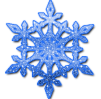 Как кричать некоторые из птиц:                         воробьи - чирикают          синицы - свистят
                         голуби - воркуют               вороны - каркают          и т.д.Что птицы бывают (прилагательные):     крупные, мелкие, красивые, осторожные, голодные, прожорливые (птенцы), подвижные, чистоплотные, певчие, дружные, драчливыехарактерные особенности окраски перьев: красные, чёрные, зелёные, жёлтые, серые, белые, коричневые, пёстрые и т.д.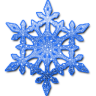 Рассмотреть с ребёнком на картинках зимующих птиц (ворона, воробей, синица, сова, голубь, сорока, снегирь, клёст и т.д.); вспомнить их характерные внешние признаки (хвост, клюв, расцветка, величина); где они живут, чем питаются.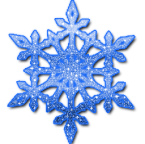 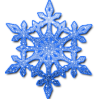 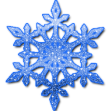 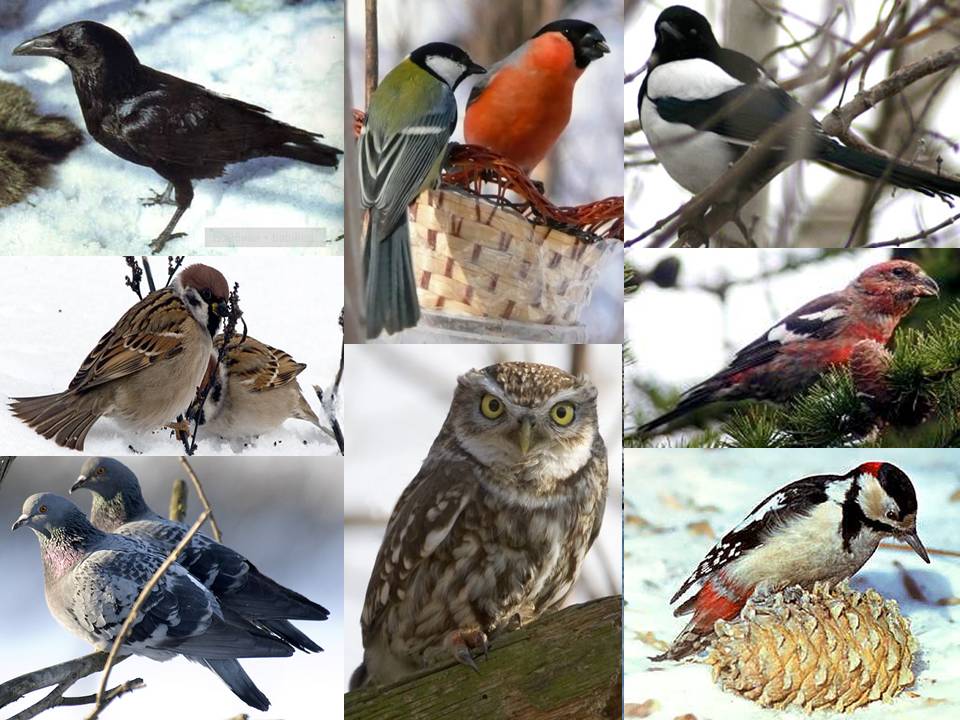 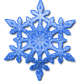 Играйте с детьмиДидактическая игра "Один - много" (мн. ч., сущ.)     - ВОРОНА - .....           - ВОРОБЕЙ - .....
     - СНЕГИРЬ - .....          - ГОЛУБЬ - .....
     - СИНИЦА - ......          - СОРОКА - .....Дидактическая игра "Подбери признак" (прилагательное)    - ВОРОНА - .....     - СНЕГИРЬ - .....
    - ГОЛУБЬ - .....      - СИНИЦА - ......
    - СОВА - .......        - ДЯТЕЛ - .......       Дидактическая игра "Назови ласково".     - ВОРОБЕЙ - .....          - СНЕГИРЬ - .....
     - ГАЛКА - .....               - СИНИЦА - .....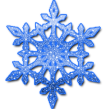       Дидактическая игра "Счёт птиц"     ВОРОБЕЙ (1,2,3,4,5)      Сорока, сова, снегирь, ворона………….      Дидактическая игра "Какой птицы  не хватает?"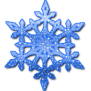 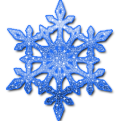 Учите с детьми наизусть:          ВоробейСреди белых голубей Скачет шустрый воробей, Воробушек-пташка,Серая рубашкаОткликайся, воробей.Вылетай-ка, не робей!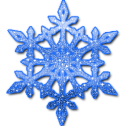                                     (И. Демьянов)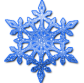                                                  Новая столовая                                               Мы   кормушку   смастерили,   мы   столовую открыли.                               Воробей, снегирь-сосед, будет вам зимой обед.                                                В гости в первый день недели                                                К нам синицы прилетели.                             А во вторник — снегири, ярче утренней зари.                                                Три вороны были в среду.                                                Мы не ждали их к обеду.                                         А в четверг со всех краев — стая жадных воробьев.                                                В пятницу в столовой нашей голубь лакомился кашей,                        А в субботу на пирог налетели семь сорок.                                                 В воскресенье,                                                 Воскресенье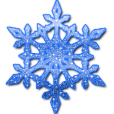                                                  Прилетел гонец                                                 Весенний —                                                 Путешественник-скворец, вот и песенке конец.                                                                                                                                                                 (З. Александрова)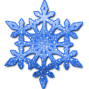 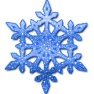 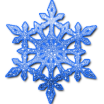 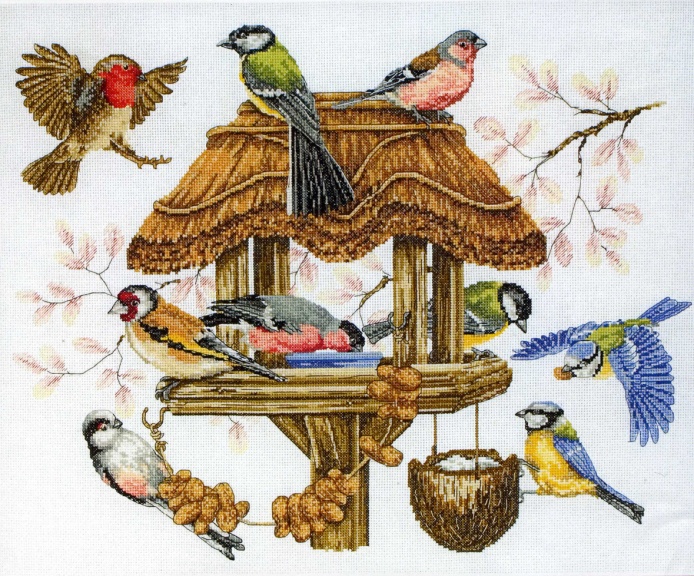 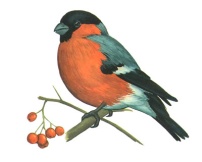 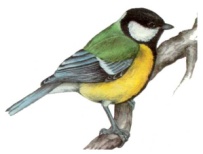 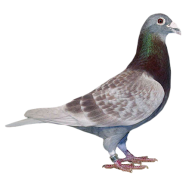 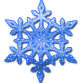 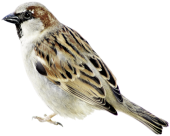 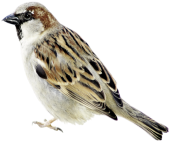 ?